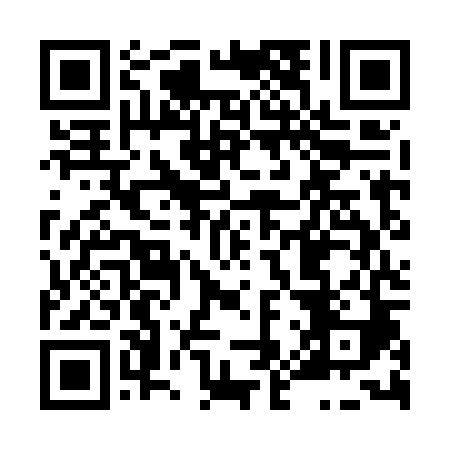 Ramadan times for Babetin, Czech RepublicMon 11 Mar 2024 - Wed 10 Apr 2024High Latitude Method: Angle Based RulePrayer Calculation Method: Muslim World LeagueAsar Calculation Method: HanafiPrayer times provided by https://www.salahtimes.comDateDayFajrSuhurSunriseDhuhrAsrIftarMaghribIsha11Mon4:354:356:2512:134:076:026:027:4512Tue4:334:336:2312:134:096:046:047:4713Wed4:314:316:2112:124:106:056:057:4914Thu4:284:286:1812:124:116:076:077:5115Fri4:264:266:1612:124:136:096:097:5216Sat4:244:246:1412:124:146:106:107:5417Sun4:214:216:1212:114:156:126:127:5618Mon4:194:196:1012:114:176:136:137:5819Tue4:164:166:0712:114:186:156:158:0020Wed4:144:146:0512:104:196:176:178:0221Thu4:114:116:0312:104:216:186:188:0422Fri4:094:096:0112:104:226:206:208:0523Sat4:064:065:5812:104:236:226:228:0724Sun4:034:035:5612:094:256:236:238:0925Mon4:014:015:5412:094:266:256:258:1126Tue3:583:585:5212:094:276:276:278:1327Wed3:563:565:4912:084:286:286:288:1528Thu3:533:535:4712:084:296:306:308:1729Fri3:503:505:4512:084:316:316:318:1930Sat3:483:485:4312:074:326:336:338:2131Sun4:454:456:411:075:337:357:359:231Mon4:424:426:381:075:347:367:369:252Tue4:394:396:361:075:357:387:389:273Wed4:374:376:341:065:377:397:399:304Thu4:344:346:321:065:387:417:419:325Fri4:314:316:301:065:397:437:439:346Sat4:284:286:271:055:407:447:449:367Sun4:264:266:251:055:417:467:469:388Mon4:234:236:231:055:427:487:489:409Tue4:204:206:211:055:437:497:499:4310Wed4:174:176:191:045:457:517:519:45